Гарантийный талон на аккумуляторМарка АКБ ………………………………………………………………………….     Дата продажи…………………………………………………………           № АКБ………………………………………………………………………………….     Срок гарантии…………………………………………………………                                    Марка автомобиля, год выпуска........……………………………….........................................................................................           Место продажи (адрес торговой точки)……………………………………………………..……………………………………………………………………………………………………………………………………………………………………………..телефон……………………………………………………Подпись продавца……………………………………………… 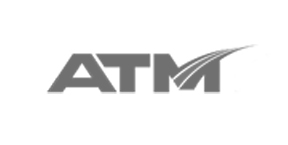 Батарея принята без механических повреждений, проверена в моем присутствии. С правилами эксплуатации АКБ ознакомлен, с условиями гарантии согласен. Подпись покупателя…………………………………………Продавец гарантирует нормальную работу АКБ в течении срока указанного в данном гарантийном талоне при соблюдении покупателем Правил эксплуатации, ухода за АКБ утвержденные Постановлением Минтранса РБ №316 от 04.06.2002 года. Гарантийный срок начинается со дня покупки АКБ. Гарантия распространяется на все конструктивные и производственные дефекты.Гарантия аннулируется и не распространяется на АКБ в следующих случаях:При отсутствии гарантийного талона.В случае если гарантийный талон не заполнен, заполнен не правильно или заполнен с исправлениями.При несоответствии технических данных автомобиля и АКБ (неправильный подбор по типу и емкости), а также если такой подбор был осуществлен по требованию покупателя.При отсутствии фирменных наклеек на АКБ.При наличии внешних механических или термических повреждений корпуса, или клемм, а также течи электролита из корпуса вследствие плохого крепления АКБ.При помутнении электролита вследствие оплывания активной массы электродов (пластин) АКБ. Помутнение происходит вследствие неправильной эксплуатации АКБ, а именно:при эксплуатации незакрепленной АКБ.при перезаряде АКБ.при эксплуатации АКБ в разряженном состоянии.Замерзании электролита в разряженном состоянии.При установке дополнительного оборудования, непредусмотренного заводом-изготовителем транспортного средства.При попадании посторонних предметов и жидкостей вовнутрь АКБ.На взорвавшиеся АКБ в виду неправильной эксплуатации.При замерзании электролита в АКБ вследствие его разрядки.При низкой (ниже 1,24г/см3) или завышенной (более 1,3 г/см3) плотности электролита, что свидетельствует об обслуживании АКБ неквалифицированным специалистом.АКБ имеет недостаточный уровень или отсутствие электролита.Перечисленные случаи являются результатом неправильной эксплуатацией, хранения аккумулятора, неисправности электрооборудования автомобиля или несоблюдении требований по обслуживанию.                                               Информация для покупателяУважаемый покупатель Вы приобрели автомобильную стартерную аккумуляторную батарею (в дальнейшем АКБ).Для того, чтобы обеспечить безупречную работу АКБ со дня покупки и его долгий срок службы, просим Вас внимательно ознакомится с правилами эксплуатации АКБ.Вы приобрели АКБ залитую электролитом, заряженную, проверенную и полностью готовую к работе.В первую очередь необходимо установить АКБ на автомобиль и надежно закрепить ее. Перед подключением контактные зоны полюсных выводов АКБ и клеммы подводящих проводов очистить от окислов и смазать тонким слоем технического вазелина. Не допускается применение ударов и других механических воздействий, не предусмотренных данной операцией. Во избежание взрыва газа, выделяемого из АКБ при работе, подключение и отсоединении полюсных выводов обязательно производить при отключенных потребителях электроэнергии и неработающем двигателе Вашего автомобиля.Не допускать глубоких разрядов АКБ (плотность электролита не должна быть менее 1,22 г\см3.). Это ведет к образованию сульфата свинца на пластинах АКБ.Не допускать чрезмерного заряда батареи. Это ведет к повышению температуры электролита более 45 ⁰С и перегреву АКБ. При глубоких разрядах и чрезмерных зарядах АКБ происходит сокращение срока эксплуатации и выход батареи из строя. Напряжение в бортовой сети автомобиля при работающем двигателе должно находится в пределах 13,8-14,5В, на автомобилях с напряжением бортовой сети 24В напряжение бортовой сети должно находится в пределах 27,6-29В.На автомобилях с напряжением бортовой сети 24В, АКБ один раз в месяц необходимо менять местами.Потребление электроэнергии в бортовой сети неработающего автомобиля не должно превышать 0,04А.Перед продолжительной стоянкой автомобиля (более двух недель), АКБ целесообразно отсоединить от проводов. При повторном подключении проверить плотность электролита, в случае необходимости батарею зарядить.Хранить залитую и заряженную батарею рекомендуется в неотапливаемом помещении. Ежемесячно проверять плотность электролита и при понижении ее более чем на 0,03 г\см3. Зарядить батарею.Не допускать эксплуатацию АКБ с низким уровнем электролита (ниже верхних кромок пластин).Содержать батарею в чистом виде и обращать внимание на чистоту газоотводных отверстий. Загрязнение АКБ ведет к повышенному саморазряду, а закупорка газоотводных отверстий к взрыву или повреждению АКБ.Пуск стартера необходимо производить короткими включениями, но не более чем на 5 секунд с перерывами 15 мин между запусками для восстановления АКБ.Напряжение и состояние ремня генератора должно быть в пределах нормы.Емкость АКБ должна соответствовать рекомендациям завода –изготовителя автомобиля.Во время планового тех. обслуживания автомобиля обязательно проверка состояния АКБ и при необходимости ее обслуживание. 